Приложение №2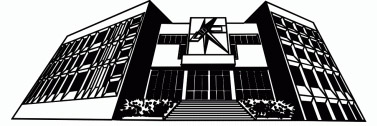 Средно училище за хуманитарни науки и изкуства“Константин Преславски” – ВарнаПЛАНЗА РАБОТАТА НА ПРЕДМЕТНАТА КОЛЕГИЯПО БЪЛГАРСКИ ЕЗИК И ЛИТЕРАТУРАЗА УЧЕБНАТА 2020/2021 ГОДИНАІ. ЦЕЛКачествено и ефективно обучение по български език и литература, ориентирано към учене за придобиване на функционални знания и високо развити компентенции, към формиране на умения за решаване на проблеми и на социални умения за адаптивност, към откриване, развитие и реализация на творческите заложби на учениците и към успешна комуникация за развитие на стремежа им за успешна реализация.ІІ. ОСНОВНА ЗАДАЧАОптимизиране на учебния процес по български език и литература за постигане на висока функционална ефективност чрез съхраняване на добрите педагогически практики и активното използване на иновативни образователни модели за организация и съдържание на обучението, което да бъде с по-голяма практическа приложимост и ориентирано към качествени резултати по придобиване на функционална грамотност, както и чрез засилена възпитателна работа с учениците с оглед на по-високата им мотивация за постигането им.ІІІ. ДЕЙНОСТИ И МЕРОПРИЯТИЯ1. Организационна сбирка на предметната колегияСрок: 01.09.2020 г.Отг.: Е. Николова2. Участие в откриването на новата учебна годинаСрок: 15.09.2020 г.Отг.: Е. Петрова3. Създаване и поддържане на календар на културните събития и на литературните конкурсиСрок: от средата на 10.2020 г.Отг.: Е. Петрова4. Организиране на дейността на училищен вестник „Профили” с информация за успехи и постижения на ученицитеСрок: от средата на 10.2020 г.Отг.: Д. Маринова, Р. Иванова5. Обобщаване и анализиране на резултатите от входното равнище по предметаСрок: до средата на 10.2020 г.Отг.: Е. Николова6. Участие в организирането на Националната конференция по литература, философия и история - избор на тема, регламент и време на провеждането ѝ. Съвместно заседание с предметните колегии по история и философияСрок: 11.2020 г.Отг.: А. Пенева, П. Керанов, Й. Мирчев7. Участие в организацията на коледния и на училищния концертСрок: 12.2020 г. и 05.2021 г.Отг.: Т. Величкова, Е. Мустафа, М. Крумова8. Създаване на коледна и великденска експозиция в училищната музейна сбиркаСрок: 12. 2020 г. и 04. 2021 г.Отг.: Е. Петрова, М. Коларова9. Участие в дните на активносттаСрок: 12. 2020 г., 04.2021 г. Отг.: всички учители10. Обсъждане на предложения за регламент и критерии за подбор на текстовете за Алманах 2021. Предварителен оглед на текстоветеСрок: 02.2021 г.Отг. А. Дюлгеров, П. Топалова11. Участие в майските празници на училището – Преглед на художествената самодейност, тържество за изпращане на випускаСрок: 04-05.2021 г.Отг.: С. Трайкова, М. Коларова, Й. Симеонова12. Работа по проекти, участие в олимпиади, конкурси и културни инициативи, връзки с РБ „П. Славейков“Срок: през годинатаОтг.: Е. Николова13. Организиране на творчески срещи и представянияСрок: през годинатаОтг.: А. Дюлгеров, Д. Маринова, Р. Иванова14. Обобщаване и анализ на резултатите от обучението по предметаСрок: 07.2021 г.Отг.: Е. Николова